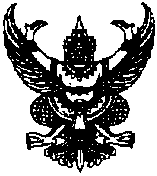 ส่วนราชการ กองอาคารสถานที่และบริการ สำนักงานอธิการบดี มหาวิทยาลัยราชภัฏบุรีรัมย์ โทร. ๗๘๕๐ที่ ศธ ๐๕๔๕.๑(๕)/...............		วันที่................................................................เรื่อง   ขอเบิกน้ำมันเชื้อเพลิงส่วนลางเรียน  อธิการบดีมหาวิทยาลัยราชภัฏบุรีรัมย์	ข้าพเจ้า..............................................................................ตำแหน่ง.......................................................ขอเบิกน้ำมันเชื้อเพลิง (ชนิดน้ำมันเชื้อเพลิง).................................จำนวน....................................................บาทใช้กับรถ................................................................................................................................................................	เพื่อใช้ในราชการ.....................................................................................................................................
............................................................................................................................................................................................................................................................................................................................................................จึงเรียนมาเพื่อโปรดพิจารณาลงชื่อ..........................................ผู้ขอเบิก	(..................................................)											........บันทึก 		(  )  เห็นควรอนุมัติ  		(  )  ไม่ควรอนุมัติ  		(  )  โปรดพิจารณามอบหมายให้.............................................................................................................................เป็นผู้ดำเนินการลงชื่อ.......................................................							           (นายลัด  พอกกลาง)                                                         รักษาราชการแทน ผู้อำนวยการกองอาคารสถานที่และบริการ ความเห็นอธิการบดีหรือผู้รักษาราชการแทนบันทึก		(  )  อนุมัติ  			(  )  ไม่ควรอนุมัติ  ลงชื่อ..............................................................(......................................................................)วันที่...................../......................../.....................